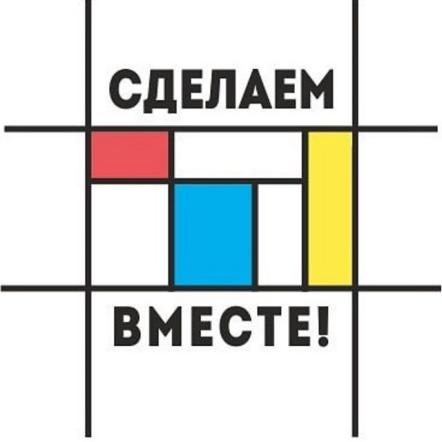 ГУБЕРНАТОРСКИЙ ПРОЕКТ ПОДДЕРЖКИ МЕСТНЫХ ИНИЦИАТИВ vmeste161.ru Участие в проекте поддержки местных инициатив позволяет гражданам самостоятельно определять направления расходования бюджетных средств, а также привлекать до 2 млн рублей из областного бюджета.Как реализовать инициативный проект?1. Необходимо провести собрание граждан, на котором определить желаемый инициативный проект, стоимость и формы участия жителей в его реализации и выбрать инициативную группу, ответственную за взаимодействие жителей и местной администрации.2. Направить протокол собрания граждан и расчеты стоимости реализации проекта в местную администрацию.3. Дальнейшие действия, связанные с участием проекта в конкурсном отборе, осуществляет местная администрация.Что еще нужно знать?1. Инициаторы проекта должны участвовать в несении расходов на его реализацию. Денежный вклад жителей должен составлять не менее 5% от стоимости проекта. Чем выше такой вклад – тем выше шансы на победу в конкурсе.2. Проект должен быть направлен на решение вопросов местного значения.3. Проект не может касаться объектов частной собственности.4. Не все проекты побеждают в конкурсном отборе. 
Но отбор проводится ежегодно. Проявите упорство и настойчивость и все обязательно получится.Подробная информация о губернаторском проекте «Сделаем вместе!» размещена на сайте www.vmeste161.ru. С вопросами можно также обращаться к работникам местных администраций, телефоны которых указаны на данном сайте, а также в управление по взаимодействию с органами местного самоуправления Правительства Ростовской области 8 (863) 240-51-78, 240-53-48